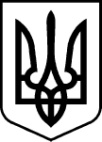 РАХІВСЬКА РАЙОННА державна адміністраціязАКАРПАТСЬКОЇ ОБЛАСТІрАХІВСЬКА РАЙОННА ВІЙСЬКОВА адміністраціяРОЗПОРЯДЖЕННЯ23.04.2024 	                                        м. Рахів                                                     № 35  Про внесення змін до розпорядження голови районної державної         адміністрації від 11.05.2018 № 157 ,,Про районний міжвідомчий оперативний штаб із координації проведення оздоровлення та відпочинку дітей”Відповідно до статей 6, 13, 22 і 39 Закону України „Про місцеві державні адміністрації”, статей 4, 15 і 28 Закону України „Про правовий режим воєнного стану”, Закону України „Про оздоровлення та відпочинок дітей”, указів Президента України від 24 лютого 2022 року № 64/2022 „Про введення воєнного стану в Україні” (із змінами), № 68/2022 „Про утворення військових адміністрацій”, розпорядження Кабінету Міністрів України від 24 лютого 2022 року № 181-р „Питання запровадження та забезпечення здійснення заходів правового режиму воєнного стану в Україні” (із змінами), Регіональної програми оздоровлення та відпочинку дітей і розвитку мережі дитячих закладів оздоровлення та відпочинку на 2022 ‒ 2025 роки, затвердженої рішенням обласної ради від 02.12.2021 № 465, на виконання розпорядження голови обласної державної адміністрації ‒ начальника обласної військової адміністрації 21.03.2024  № 314   ,,Про організацію оздоровлення та відпочинку дітей у 2024 році’’, з метою координації та належної організації оздоровлення, відпочинку дітей у  2024 році: 	1. Додаток до розпорядження  голови райдержадміністрації 11.05.2018 №157 „Про районний  міжвідомчий оперативний штаб із координації проведення оздоровлення та відпочинку дітей’’ викласти  у новій редакції, згідно з  додатком.2. Визнати таким що втратило чинність розпорядження голови районної державної адміністрації – начальника районної  військової адміністрації 11.05.2023 № 36 „Про внесення змін до розпорядження голови райдержадміністрації від 11.05.2018 № 157 ,,Про районний міжвідомчий оперативний штаб із координації проведення оздоровлення та відпочинку дітей’’.23. Контроль за виконанням розпорядження покласти на заступника голови районної державної адміністрації – начальника районної військової адміністрації Басарабу П.В.СКЛАДрайонного міжвідомчого оперативного штабу із координації проведення оздоровлення та відпочинку дітей Голова районного  міжвідомчого оперативного штабуЗаступник голови районного міжвідомчого оперативного штабуСекретар районного міжвідомчого оперативного штабуЧлени районного  міжвідомчого оперативного штабу:Начальник управління соціального захисту населення та наданнясоціальних послуг                                                                        Марія СПАСЮКГолова районної державної адміністрації – начальник районної  військової адміністрації                                                             Владіслав КИЧДодаток до розпорядження23.04.2024 № 35БАСАРАБА Павло Васильовичзаступник голови районної державної адміністрації – начальника районної військової адміністраціїСПАСЮКМарія Юріївнаначальник управління соціального захисту населення та надання соціальних послуг МАНІЛЕЦЬ Ганна Іванівнаначальник відділу з питань сім’ї, оздоровлення дітей та запобігання сімейного неблагополуччя та гендерної рівності  управління соціального захисту населення  та надання соціальних послуг БОДНАР Іван Васильовичзаступник начальника управління – начальник відділу по роботі з ВПО та особами з інвалідністю управління соціального захисту населення та надання соціальних послуг ГОРОЩАК Ольга Олександрівнаголовний спеціаліст відділу освіти, культури, молоді та спорту Великобичківської селищної ради (за згодою)КОКІШОлена Павлівнаначальник служби у справах дітей КОЛАЧУК Микола Миколайовичзаступник начальника управління – начальник ВЗНС Рахівського РУ ГУ ДСНС України у Закарпатській області, старший лейтенант                                                                             2служби цивільного захисту (за згодою)ЛИЧКОВСЬКИЙЮрій  Юрійовичначальник відділу освіти, культури, сім’ї, молоді  та спорту Богданської сільської ради (за згодою) МАРУЩАК Олег Миколайовичначальник Рахівського РУ ГУ Держпродспоживслужби в Закарпатській областіРОГОЖАНРоман Івановичначальник відділу фінансів СЕРАТОРЛюбов Пантелеймонівнаначальник відділу  державного нагляду за дотриманням санітарного законодавства Рахівського районного  управління Головного управління Держпродспоживслужби в Закарпатській області (за згодою)СИМУЛИК Володимир Корнелійович директор комунального некомерційного підприємства ,,Рахівська районна лікарня’’ Рахівської міської ради (за згодою)ФЕРЕНЦ Петро Петровичголовний спеціаліст відділу освіти Рахівської міської ради (за згодою)ШТЕФУРЯКСтепан Васильовичначальник відділу освіти, молоді та спорту Ясінянської селищної ради (за згодою)ШТЕЦЬРоман Петровичзаступник начальника Рахівського районного  відділу поліції Головного управління національної поліції України в Закарпатській області(за згодою)ЧІЧАКНаталія Михайлівнасанітарний фельдшер Рахівської філії державної установи „Закарпатський обласний центр контролю та профілактики хвороб” МОЗ України (за згодою)